Упр. 1. Проведение параллельно расположенных линий под разным наклоном, на разном расстоянии, различной толщины без применения чертежных инструментовУпр. 2. Деление отрезка на равные части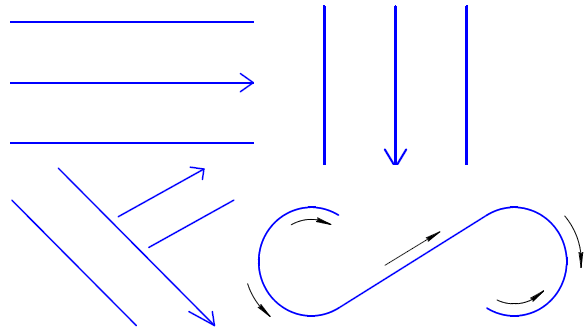 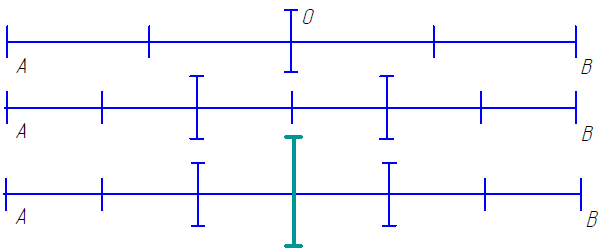 Упр. 3. Построение углов 90, 45, 60, 300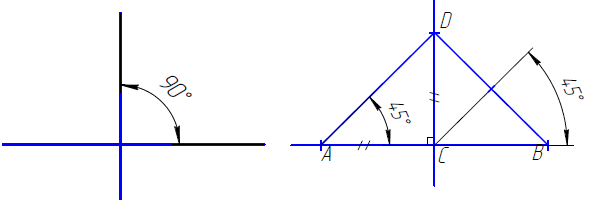 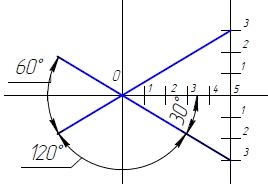 Упр. 4. Деление угла на равные части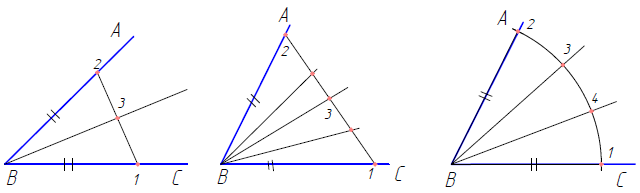 Упр. 5. Построение окружности, овала, цилиндра, конуса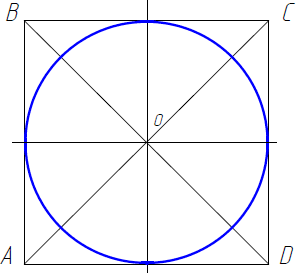 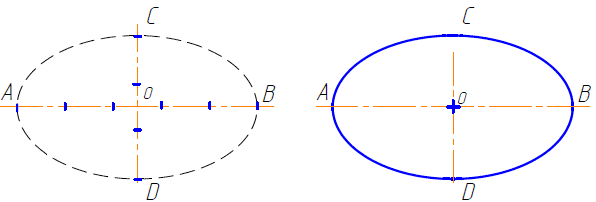 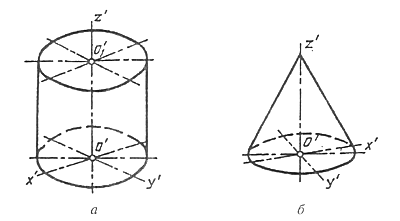 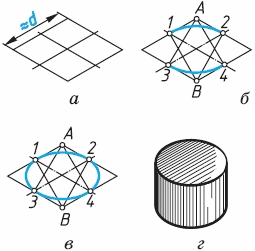 Упр. 6. Построение куба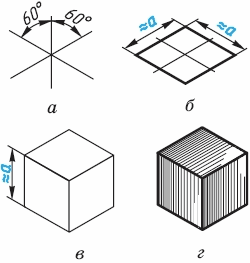 